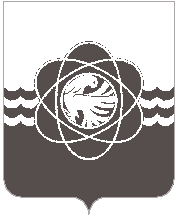 34 внеочередной сессии пятого созываот 17.12.2021  № 217Об утверждении Плана приватизации имущества, находящегося в муниципальной собственности муниципального образования «город Десногорск» Смоленской области,  на 2022 год и плановый период на 2023 и 2024 гг.В соответствии со статьей 26 Устава муниципального образования «город Десногорск» Смоленской области, рассмотрев План приватизации имущества, находящегося в муниципальной собственности муниципального образования «город Десногорск» Смоленской области, на 2022 год и плановый период на 2023 и 2024 гг, учитывая рекомендации постоянной депутатской комиссии планово-бюджетной, по налогам, финансам и инвестиционной деятельности, Десногорский городской СоветР Е Ш И Л:1. Утвердить План приватизации имущества, находящегося в муниципальной собственности муниципального образования «город Десногорск» Смоленской области, на 2022 год и плановый период на 2023 и 2024 гг., согласно приложению.2. Настоящее решение вступает в силу с 01.01.2022.3. Настоящее решение опубликовать в газете «Десна».И.о. Председателя                                                               Глава     муниципального      образованияДесногорского городского Совета                                    «город Десногорск» Смоленской области                                                     Е.П. Леднёва                                                                                      А.Н. Шубин                                                                                                                                                                                             Приложениек решению Десногорского                                                                                                           городского Совета                                                                                                              от 17.12.2021 № 217ПЛАН ПРИВАТИЗАЦИИимущества, находящегося в муниципальной собственности муниципального образования «город Десногорск» Смоленской области,  на 2022 год и плановый период                            на 2023 и 2024 гг.№Наименование имуществаи его характеристикиБалансовая/ остаточная стоимостьна 01.12.2021тыс. руб. или оценочная/ кадастровая стоимостьПредполагаемыйсрокприватизацииСпособ приватизацииПримечание1234561КО-440-2, мусоровоз, регистрационный знак Р322ЕС67, год выпуска 2006, идентификационный номер XVL4832136000054320,402(рыночная оценка)I-II кварталоткрытый аукцион в электронной формеВ соответствии с Федеральным законом от 21.12.2001                   № 178-ФЗ «О приватизации государственного муниципального имущества»2КО-440-2, мусоровоз, регистрационный знак Р318ЕС67, год выпуска 2006, идентификационный номер XVL4832136000051322,624(рыночная оценка)I-II кварталоткрытый аукцион в электронной формеВ соответствии с Федеральным законом от 21.12.2001                   № 178-ФЗ «О приватизации государственного муниципального имущества»3КО-440-2, мусоровоз, регистрационный знак Р321ЕС67, год выпуска 2006, идентификационный номер XVL4832136000047622,624(рыночная оценка)I-II кварталоткрытый аукцион в электронной формеВ соответствии с Федеральным законом от 21.12.2001                   № 178-ФЗ «О приватизации государственного муниципального имущества»4Автобус ПАЗ-32053 КААЗ идентификационный номер Х1М32053060000950 регистрационный знак Р842ЕН67, год выпуска 2006 18,988(рыночная оценка)I-II кварталоткрытый аукцион в электронной формеВ соответствии с Федеральным законом от 21.12.2001                   № 178-ФЗ «О приватизации государственного муниципального имущества»5Автомобиль ГАЗ – САЗ 4509 – самосвал (грузоподъемность 5 т), идентификационный номер ХТН430100R0765970, регистрационный знак Р311ЕС67, год выпуска 199429,29(рыночная оценка)I-II кварталоткрытый аукцион в электронной формеВ соответствии с Федеральным законом от 21.12.2001                   № 178-ФЗ «О приватизации государственного муниципального имущества»64248/ЗИЛ 494560, мусоровоз, год выпуска 2000,регистрационный знак Р312ЕС67, идентификационный номер Х5Е484200Y000004740,905(рыночная оценка)I-II кварталоткрытый аукцион в электронной формеВ соответствии с Федеральным законом от 21.12.2001                   № 178-ФЗ «О приватизации государственного муниципального имущества»7КО-440-2, мусоровоз, регистрационный знак Р841Е67, год выпуска 2005, идентификационный номер XVL4835135000037722,624(рыночная оценка)I-II кварталоткрытый аукцион в электронной формеВ соответствии с Федеральным законом от 21.12.2001                   № 178-ФЗ «О приватизации государственного муниципального имущества»8Муниципальное унитарное предприятие «Комбинат коммунальных предприятий» муниципального образования «город Десногорск»  Смоленской области166 821 325,62/42 827 000,00Среднесписочная численность  - 371IIкварталПреобразо-вание в АОВ соответствии с Федеральным законом от 21.12.2001                   № 178-ФЗ «О приватизации государственного муниципального имущества»9База отдыха в деревне Бутырки.Жилой дом, площадью 59,5 кв.м. (кад.ном.: 67:15:05200101:28), с земельным участком под ним площадью 2340 кв.м. (кад.ном.: 67:15:0500101:10), адрес (местонахождение) объекта: Смоленская область, Рославльский р-он, с/п Савеевское, д. Бутырки.56,8 (рыночная оценка)II-IIIкварталоткрытый аукцион в электронной формеВ соответствии с Федеральным законом от 21.12.2001                   № 178-ФЗ «О приватизации государственного муниципального имущества»10База отдыха в деревне Бутырки.Жилой дом, площадью 33,1 кв.м. (кад.ном.: 67:15:0500101:11), с земельным участком под ним площадью 6000 кв.м. (кад.ном.: 67:15:0500101:1), адрес (местонахождение) объекта: Смоленская область, Рославльский р-он, с/п Савеевское, д. Бутырки.58,5(рыночная оценка)II-IIIкварталоткрытый аукцион в электронной формеВ соответствии с Федеральным законом от 21.12.2001                   № 178-ФЗ «О приватизации государственного муниципального имущества»